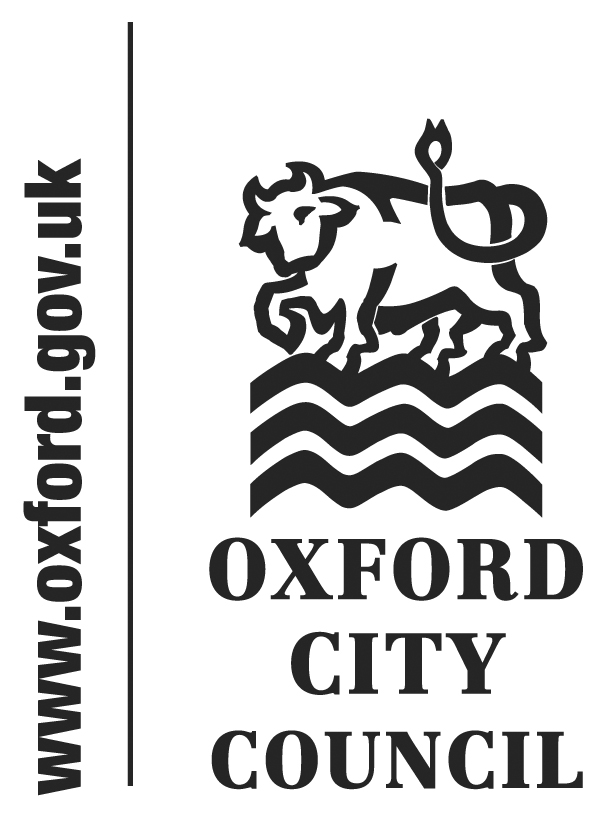 IntroductionThis document sets out motions received by the Head of Law and Governance in accordance with Council Procedure Rule 11.17 by the deadline of 1.00pm on 25 September 2019 as amended by the proposers.All substantive amendments sent by councillors to the Head of Law and Governance by publication of the briefing note are also included below.Unfamiliar terms are explained in the glossary or in footnotes.Motions will be taken in turn from the Liberal Democrat, Green, Labour groups then an Independent member’s motion in that order. Motions(a)	Supporting EU nationals (proposed by Councillor Garden, seconded by Councillor Gotch)(b)	Responding to the youth-led climate strikes (proposed by Councillor Wolff, seconded by Councillor Henwood) [with amendments](c)	Community Wealth (proposed by Councillor Howlett, seconded by Councillor Turner)(d)	John Radcliffe Hospital Parking (proposed by Councillor Haines, seconded by Councillor Harris) [with amendments]  (e)	Expanding Car Free Day (proposed by Councillor Wolff, seconded by Councillor Simmons)(f)	Multilateral Nuclear disarmament (proposed by Councillor Tanner, seconded by Councillor Rush)(g)	Support second EU membership referendum (proposed by Councillor Henwood, seconded by Councillor Wolff)Supporting EU nationals  (proposed by Councillor Garden, seconded by Councillor Gotch)Liberal Democrat member motionCouncil notes that EU nationals are part of our shared communities. They are our husbands, wives, parents, friends and colleagues. They are an integral part of a vibrant and thriving Oxfordshire. Since 2016 EU nationals were promised again and again that "there will be no change for EU citizens already lawfully resident in the UK and […] will be treated no less favourably as they are at present”.After three years of living in limbo, their homes and livelihoods are yet again being threatened by the further uncertainty brought about by the prospect of an even more chaotic no-deal Brexit. According to the Home Office’s June statistics, only a third of EU nationals have applied for the Settled Status and 42% of them have been granted the inferior Pre-Settled status leading them to reapply for the Settled status later on. There is no possibility to know how many EU nationals need to apply, leaving vulnerable and unaware EU nationals left at risk of becoming unlawful residents at the mercy of the Home Office’s Hostile Environment. Lack of clarity regarding differentiating between EU citizens arriving before and after the UK’s exit from the EU will likely lead to discrimination in the labour market and will prevent many from accessing the services that they are entitled to. Another Windrush-like scandal is unfolding right before the eyes of this Council and we mustn’t be passive observers to it.Therefore, the Council asks that:Officers undertake an urgent review of how a disorderly exit from the EU is likely to affect EU nationals accessing services provided by the Council (licensing, benefits etc)Officers report on how the Council can mitigate adverse impacts on the rights of EU nationals (including but not limited to advising on what the Council can do to help landlords and employers to be trained on immigration status and therefore avoid potential discrimination against EU nationals) The Leader of the Council writes to the Home Secretary to ask that the current European Settlement Scheme is clarified by:Providing a clear deadline for application to the EUSS in case of no-deal exit from the EU.Providing those with settled status with physical proof that can be used to access services. Confirming that there will be no changes to the rights of settled EU citizens that they currently have by ratifying the Immigration Bill as primary legislation before the exit dayReplacing the current European Settlement scheme with a registration scheme without a deadline where EU citizens are considered legally settled by default and can request a proof of immigration status only when they are asked to demonstrate it.Responding to the youth-led climate strikes (proposed by Councillor Wolff, seconded by Councillor Henwood) (amended by the proposer)Green member motionAmendment by the proposer: The proposer amended the text replacing the original wording with the words in italics Original MotionCouncil welcomes and supports the youth-led climate strikes that took place in September around the world. The march in Oxford on 20th September was one of the largest gatherings in the City's history and enjoyed cross-party support. Council wishes to place on record its support for the climate strikers and our admiration for their commitment and determination. Council has already recognised the climate emergency and established a Citizen's Assembly, which is on-going, to engage residents in the inevitable de-carbonisation of our economy that must happen over the next few decades.  Council therefore asks the Cabinet to work with Scrutiny to properly resource a Climate Emergency Standing Panel, enabling the Climate Emergency Review Group whose purpose and outline scope was agreed by Scrutiny on 1st October, to continue beyond the end of the Council year without impacting on funding for  other future scrutiny reviews. Council also asks the Leader to write to Oxfordshire County Council’s Cabinet Member for Education & Cultural Services, to request that she contacts Oxford's schools setting out our support for the youth strikers and our request that absenteeism from school to attend climate strikes is treated leniently.Three amendments to the motion are proposed:Proposed by Councillor Uptonamend the first paragraph: delete the first sentence and add to the second sentence the words ‘support for the objectives of the climate strikers’delete the final paragraph.Proposed by Councillor Hayes:Amend the third paragraph to read:Council therefore asks the Cabinet to work with Scrutiny to properly resource a Climate Emergency Standing Panel, enabling support the Climate Emergency Review Group whose purpose and outline scope was agreed by Scrutiny on 1st October, to continue beyond the end of the Council year without impacting on funding for  other future scrutiny reviews. With the Citizens’ Assembly set to conclude shortly, Council recognises the extraordinary amount of energy, time, and focus given to this innovation by Council and our valued partners; anticipates the recommendations of the Assembly members whose civic service we commend; and proposes not to pre-empt the findings of the Assembly and risk signalling our desire to proceed without all due consideration to its ongoing work.Proposed by Councillor Gant, seconded by Councillor Landell Mills:After the second paragraph, ADD:“Council notes that the Scrutiny function is independent and can and does give serious and detailed attention to selecting matters to consider, and that Council as a whole cannot and does not wish to influence that process. Council also notes that resource for panels and other functions is set as part of the budget process.Council also notes and welcomes initiatives taken by a number of councils recently, including Climate Emergency Advisory Committees set up by South Oxfordshire District Council, Vale of White Horse District Council, South Cambs District Council (which provides grants to help local groups address environmental issues), and others, and the recruitment of a climate change manager by Cotswold District Council.”REMOVE the paragraph beginning “Council therefore asks the Cabinet…” and REPLACE with:“Council therefore asks the Cabinet to:Identify within its own structures the most effective model for a committee or other body to take responsibility for the coordination and delivery of an ambitious and realistic agenda to tackle climate change, in full partnership with similar bodies in other councils and elsewhere, to report back to Council, and to undertake to establish such a body;Factor support for such a body fully into the budget-making process from 2020 and beyond”Final paragraph beginning “Council also asks the Leader…” is retainedTaking these first two amendments: the amended motion would then read:The march in Oxford on 20 September was one of the largest gatherings in the City's history and enjoyed cross-party support. Council wishes to place on record its support for the objectives of the climate strikers and our admiration for their commitment and determination.  Council has already recognised the climate emergency and established a Citizen's Assembly, which is on-going, to engage residents in the inevitable de-carbonisation of our economy that must happen over the next few decades. Council therefore asks the Cabinet to work with Scrutiny to support the Climate Emergency Review Group whose purpose and outline scope was agreed by Scrutiny on 1st October. With the Citizens’ Assembly set to conclude shortly, Council recognises the extraordinary amount of energy, time, and focus given to this innovation by Council and our valued partners; anticipates the recommendations of the Assembly members whose civic service we commend; and proposes not to pre-empt the findings of the Assembly and risk signalling our desire to proceed without all due consideration to its ongoing work.Taking the third amendment from Cllr Gant, the amended motion would read:Council welcomes and supports the youth-led climate strikes that took place in September around the world. The march in Oxford on 20th September was one of the largest gatherings in the City's history and enjoyed cross-party support. Council wishes to place on record its support for the climate strikers and our admiration for their commitment and determination. Council has already recognised the climate emergency and established a Citizen's Assembly, which is on-going, to engage residents in the inevitable de-carbonisation of our economy that must happen over the next few decades.  Council notes that the Scrutiny function is independent and can and does give serious and detailed attention to selecting matters to consider, and that Council as a whole cannot and does not wish to influence that process. Council also notes that resource for panels and other functions is set as part of the budget process.Council also notes and welcomes initiatives taken by a number of councils recently, including Climate Emergency Advisory Committees set up by South Oxfordshire District Council, Vale of White Horse District Council, South Cambs District Council (which provides grants to help local groups address environmental issues), and others, and the recruitment of a climate change manager by Cotswold District Council.Council therefore asks the Cabinet to:Identify within its own structures the most effective model for a committee or other body to take responsibility for the coordination and delivery of an ambitious and realistic agenda to tackle climate change, in full partnership with similar bodies in other councils and elsewhere, to report back to Council, and to undertake to establish such a body;Factor support for such a body fully into the budget-making process from 2020 and beyondCouncil also asks the Leader to write to Oxfordshire County Council’s Cabinet Member for Education & Cultural Services, to request that she contacts Oxford's schools setting out our support for the youth strikers and our request that absenteeism from school to attend climate strikes is treated leniently.Community Wealth (proposed by Councillor Howlett, seconded by Councillor Turner)Labour member motionCouncil notes:That Oxford City Council was the first UK local authority to pay a Living Wage, pays the Oxford Living Wage, spends around 50% with small and medium-sized enterprises (SMEs), spends over 70% with local suppliers, and operates a higher level of support for the local voluntary sector than that of many other districts.  It has agreed to include a social value element in non-OJEU procurement activity and apply the Green Public Procurement Policy, and it has appointed a Co-operatives Champion.That the Community Wealth Building (CWB) model has had success in Preston in uniting the city’s key employers and procurers (known as ‘anchor institutions’) to reorganise their supply chains and identify where they could buy goods and services locally, showing what can be achieved by effective local leadership.While Oxford’s economy is relatively buoyant, high levels of inequality and concentrations of poverty make a focus on adding social value crucial for our city.Council believes:That there is potential for our City Council to work alongside  other ‘anchor institutions’ in Oxford in using our spending powers to forge a local economy that shares wealth and power more equally and puts environmental sustainability at its heart, and this work is making good progress under the Inclusive Employer Task Group strand of the Oxford Strategic Partnership.There are clear benefits to co-operation and substantial growth in the sector provides a true alternative to business as usual.Council resolves to:Explore with leading Oxford employers how they can together target our significant procurement spend to achieve social and environmental goals, and monitor its impact.Work to ensure that public spend in Oxford maximises the achievement of social value, including in the activity of City Council-owned companies.Request an update report from the relevant officer to Cabinet and Council within six months of this meeting.John Radcliffe Hospital Parking (proposed by Councillor Haines, seconded by Councillor Harris)Independent member motionOriginal Motion:Council resolves to, in due course, undertake a review of the approach to car parking at the John Radcliffe hospital, in particular to review the guidelines regarding car parking capacity so as to allow for increased parking at the site or nearbyincludingto review the planning policy guidelines regarding car parking at the John Radcliffe hospital as part of a review of future planning polices in the Local Plan and/oras part of a comprehensive masterplan for the John Radcliffe hospital, and/orto promote a comprehensive review of the approach to parking at the John Radcliffe hospital as part of the Local transport strategy 5.Reason:It is grossly unfair on people who are sick and the friends and family of those wanting to urgently visit people in hospital to allow the current situation to continue.An increase in parking capacity would:Reduce the congestion on local roads, freeing up the road network to other traffic including buses and ambulances;Reduce the pollution  inhaled by cyclists, pedestrians and local residents from vehicles queuing with engines running;Reduce lost time and missed appointments which cost the heath service a fortune;Make it easier for staff to access the hospital, helping to reduce staff shortages;Potentially increase parking revenue for the hospital trust from additional vehicle parking.I hope this motion can be carried to allow us to resolve this long standing issue for now and in to the future, and to alleviate some of the problems that the public so clearly and desperately need resolving.Amendment proposed by Councillor HollingsworthStrike through text to be deleted, italic text to be inserted. Council resolves to continue to work with the management of Oxford University Hospitals Trust as a matter of urgency to help them to, in due course, undertake a review of the approach to sustainable transport car parking at all the Trust’s sites including the John Radcliffe hospital, including a in particular to review of the Trust’s approach to the allocation of guidelines regarding car parking capacity so as to allow for an increased proportion of parking at the sites for the disabled, patients and visitors, and for the operational needs of critical medical staff or nearby Including to review the planning policy guidelines regarding car parking at the John Radcliffe hospital as part of a review of future planning polices in the Local Plan and/or as part of a comprehensive masterplan for all the Trust’s sites in Headington, including the John Radcliffe hospital, and/or to promote a sustainable comprehensive review of the approach to parking at the John Radcliffe hospital  to transport to those sites as part of the Local Transport Strategy 5.Reason:It is grossly unfair on people who are sick and the friends and family of those wanting to urgently visit people in hospital to allow the current situation to continue. An increase in parking capacity A comprehensive shift to more sustainable transport approaches would:Reduce the congestion on local roads, freeing up the road network to other traffic including buses and ambulances;Reduce the pollution inhaled by cyclists, pedestrians and local residents from vehicles queuing with engines running;Reduce lost time and missed appointments which cost the health service a fortune;Make it easier for staff to access the hospital, helping to reduce staff shortages;Potentially increase parking revenue for the hospital trust from additional vehicle parking.I hope this motion can be carried to allow us to resolve this long standing issue for now and in to the future, and to alleviate some of the problems that the public so clearly and desperately need resolving.The amended motion would then read:Council resolves to continue to work with the management of Oxford University Hospitals Trust as a matter of urgency to help them to, undertake a review of the approach to sustainable transport at all the Trust’s sites including the John Radcliffe hospital, including a review of the Trust’s approach to the allocation of car parking capacity so as to allow for an increased proportion of parking at the sites for the disabled, patients and visitors, and for the operational needs of critical medical staff as part of a comprehensive masterplan for all the Trust’s sites in Headington, including the John Radcliffe hospital, promote a sustainable approach to transport to those sites as part of the Local Transport Strategy 5.Reason:It is grossly unfair on people who are sick and the friends and family of those wanting to urgently visit people in hospital to allow the current situation to continue. A comprehensive shift to more sustainable transport approaches would:Reduce the congestion on local roads, freeing up the road network to other traffic including buses and ambulances;Reduce the pollution inhaled by cyclists, pedestrians and local residents from vehicles queuing with engines running;Reduce lost time and missed appointments which cost the health service a fortune;Make it easier for staff to access the hospital, helping to reduce staff shortages;I hope this motion can be carried to allow us to resolve this long standing issue for now and in to the future, and to alleviate some of the problems that the public so clearly and desperately need resolving.Advice note from the Monitoring Officer on Motion (d)Council should exercise caution in considering the original motion submitted by Councillor Haines.The points to consider are:The original motion pre-judges the conclusion of a comprehensive approach by assuming provision of more car parking. Oxford City Council and Oxfordshire County Council are currently undertaking public engagement on transport management proposals Connecting Oxford that both significantly improve public transport access for staff, visitors and patients to the John Radcliffe Hospital, and reduce congestion on local roads around the site. The proposed measures include a timed access restriction to prioritise bus movements along the Marston Ferry Road and the introduction of a workplace parking levy that would apply to all employee parking spaces on the JR site.Officers of both councils have been in discussions with the Oxford University Hospitals Trust about the proposals and the associated issue of workplace and visitor parking on the JR site. These discussions are ongoing and confidential, but they do seek to address the challenge of patient and visitor parking and accessAcross its Headington sites, Oxford University Hospital Trust has around 4,000 parking spaces, of which 2,500 are currently reserved for employee parking. Council’s consideration of the first bullet point in the motion must take account of the emerging Local Plan and the process associated with the Local Plan given it is currently being examined by an independent Planning Inspector. The Council has submitted the plan for examination so only the Inspectors can require modifications to make the plan sound. The Council can review policies again in the future through a new plan or look at a site specific masterplan approach in the future if necessary. It has been suggested following a detailed discussion with the Inspectors and the suggested modification to M3 that has been accepted by the inspector subject to consultation includes the following:The parking requirements for all non-residential development, whether expansions of floorspace on existing sites, the redevelopment of existing or cleared sites, or new non-residential development on new sites, will be determined in the light of the submitted Transport Assessment or Travel Plan, which must take into account the objectives of this Plan to promote and achieve a shift towards sustainable modes of travel. The presumption will be that vehicle parking will be kept to the minimum necessary to ensure the successful functioning of the development. In the case of the redevelopment of an existing or previously cleared site, there should be no net increase in parking on the site from the previous level and the Council will seek a reduction where there is good accessibility to a range of facilities. Where the proposal is for the expansion of an existing operation on an existing large site, a comprehensive travel plan should be submitted that looks at the development in the context of the whole site, and demonstrates that opportunities will be sought to enhance and promote more sustainable travel to and from the wider site. The travel plan will be kept under review to ensure that future opportunities to encourage a shift towards sustainable modes of travel are taken Expanding Car Free Day (proposed by Councillor Wolff, seconded by Councillor Simmons)Green member motionCouncil notes the success, despite the bad weather, of Oxford's first World Car Free Day on Sunday 22 September which closed off Broad Street to cars. Council notes the recent decisions by local Government in London, Edinburgh, Norwich and others to introduce more regular (in some cases monthly) ‘car free’ days covering one or more streets in urban areas and around schools.Council notes (as set out by the organisation London Car Free Days) that car free days provide many benefits:improved air qualityenhanced enjoyment of historic settings and improved visitor experience.increased footfall and dwell times for local commerce.raised ambition for further pedestrian-priority city streets and secondary centres.encouragement for people to discover the pleasures of walking and cycling.an opportunity for local authorities and other organisations to experiment with, and monitor the impact of, street closures as pilots for wider or more regular schemes.Council therefore offers its support for the creation of regular Car Free Days in Oxford as part of its longer term plans for the City Centre, and other parts of the City, noting that this is also aligned with our ambitions to reduce the City's carbon footprint.  Council therefore asks the Portfolio Holder for planning and sustainable transport to liaise with the County Council and relevant community organisations with the goal of establishing regular Car Free Days in Oxford.Multilateral Nuclear disarmament (proposed by Councillor Tanner, seconded by Councillor Rush)Labour member motionOxford City Council has worked with other Nuclear Free Local Authorities (NFLA) for over three decades to promote multilateral nuclear disarmament.Oxford City Council is particularly concerned about the huge cost to the taxpayer of nuclear weapons, the risk posed by the regular transport of nuclear weapons on Oxfordshire’s roads and the continued threat of nuclear war.The Council welcomes the International Treaty to Prohibit Nuclear Weapons (TPNW).  Around two thirds (122) of United Nations members states have agreed the TPNW.  Council regrets that the governments of existing nuclear weapon states, including the United Kingdom, refuse to support the treaty.Oxford City Council calls on the U.K. Government to lead a global effort prevent nuclear war by:Renouncing the options of using nuclear weapons first;Cancelling the replacement of Trident nuclear weapons with enhanced weapons;Actively pursuing verifiable agreements among nuclear-armed countries to reduce, and then eliminate, their nuclear arsenals.Oxford City Council asks the Chief Executive to write to the Foreign and Commonwealth Office of the U.K. Government and Oxford’s MPs to inform them of this resolution and urge them to take appropriate action.Support second EU membership referendum (proposed by Councillor Henwood, seconded by Councillor Wolff)Independent member motionCouncil 1) strongly condemns the politically-motivated proroguing of Parliament  - to stifle debate on Brexit - which left Oxford voters disenfranchised. 2) recognises the divisions on Brexit - both within the City and Country - and wishes to re-state its support for a second referendum (1) (now with Remain on the ballot paper) as the preferred way of resolving the current uncertainty 3) stands in support of EU nationals who work or reside in the City - many of whom still face an uncertain future and commits to doing everything it can to assist them.Council therefore requests the Leader to write to the City's MPs, now they have returned to Parliament, to campaign for a second referendum; and asks the Leader to help publicise information on the Europa Welcome service. Motions on notice 23 July 2018 - Supporting a People's Vote on the final Brexit dealTo:CouncilDate:7 October 2019Title of Report: Motions and amendments received in accordance with Council Procedure Rule 11.17Action: Councillors are asked to debate and reach conclusions on the motions and amendment listed below in accordance with the Council’s rules for debate.The Constitution permits an hour for debate of these motions.